             Český jazykSkloňování základních číslovek, str. 116-118,PS2 str. 23, 24PSz str. 57, 58 (Velká písmena)Čítanka, str. 128 - 130, Cesta k novému domovu,Sloh: nácvik dramatizace báje             MatematikaProcenta, záporná čísla, finanční gramotnost – uč. 35 – 40, PS 29 – 33             Anglický jazykMickey, Mille and Mut uč. 46 – 47, PS 38 – 39             PřírodovědaOdlišujeme se od ostatních živočichů, str. 71,Rodina, str. 73-75,PS str. 50, 52             VlastivědaNárod sobě, str. 32, 33,PS str. 12              Informatikaživý sešit na tabletech           Hudební výchovaZpěv: Jó, třešně zrály, Slunce za horyRytmické hry a hádanky, jednoduché taneční kroky          Pracovní činnostiStavba krychle ze sítě – hudební kostka            Výtvarná výchovaakvárium pro rybičkyTĚLESNÁ VÝCHOVA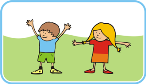 Posilování na hřišti, vybíjená a fotbalHODNOCENÍ TÝDNE UČITELEM:SEBEHODNOCENÍ ŽÁKA: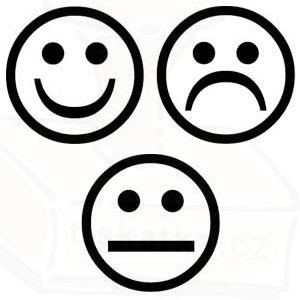 VZKAZ ŽÁKA UČITELI: